COVID 19 Response					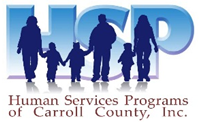 OutReach ServicesWestminster – In-Person Meal Resources as of 04.08.20DSS Food Resources HotlineCold Weather Infoline443.929.4846410.871.4877Carroll County Health Department COVID 19 HotlineGeneral Information/Needs410.876.4848 (8AM – 5PM, M-F)211Suicide Prevention HotlineNAMI – Crisis Hotline1.800.273.8255TEXT 741741On Our Own Warm LineCCHD – Peer Support and Behavioral Health 443.372.28009AM – 5PM, M-F and 10AM – 4PM, weekendsBy Phone Only410.876.4449Mobile Crisis HotlineHSP – Appointment Only410.952.9552, 9AM – 12AM everyday410.857.2999, 8:30AM – 5PM, M – F Access Carroll – Appointment OnlyHSP – Coordinated Entry410.871.1478410.386.6623DayLocationTimeMondayWestminster United Methodist Church ● 165 E Main StreetSalvation Army Brass Hat Café 800 Hahn Road12PM4:30PMTuesdayGrace Evangelical Lutheran Church ● 21 Carroll StreetSalvation Army Brass Hat Café ● 800 Hahn Road12PM4:30PMWednesdaySalvation Army Brass Hat Café ● 800 Hahn Road4:30PMThursdaySt. Paul’s United Church of Christ ● 17 Bond StreetGrace Evangelical Lutheran Church 21 Carroll Street12PM6PMFriday Westminster United Methodist Church ● 165 East Main Street12PMSundayWestminster Church of the Nazarene ● 27 E Main Street, 2nd Floor3PM